Colocar toda a documentação em sequência, em um só arquivo.Termo de Compromisso e Responsabilidade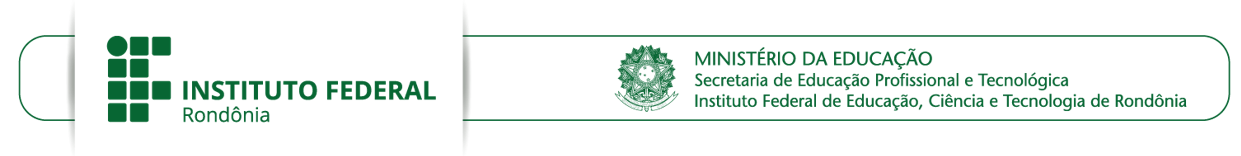 PROJETO EMPODERAMENTO DA MULHER ANEXO IV — TERMO DE COMPROMISSO E RESPONSABILIDADE 	 Assumo o compromisso de cumprir as obrigações como profissional colaborador na área ou áreas acima especificadas, em que fui classificado, conforme o estabelecido no Edital de Seleção de Docentes para o Projeto Empoderamento da Mulher. Estou ciente de que a minha inobservância aos requisitos dispostos no mesmo Edital, quanto às competências que me cabem, implicará no meu desligamento nas funções assumidas e na minha obrigação de restituir integralmente os recursos recebidos, conforme determinação legal e proporcionalmente ao descumprimento de minhas competências. 	Reconheço que os serviços prestados não geram vínculo empregatício e podem ser suspensos ou encerrados a qualquer tempo pelo IFRO, por força de determinações legais, das necessidades do público-alvo ou da indisponibilidade de recursos.  	Declaro, sob as penas da lei, que as informações prestadas são a expressão da verdade e que preencho plenamente os requisitos da função para a qual fui selecionado._____________________ - _____, _____ de ________________ de 2018__________________________________________Assinatura do Candidatob) Cole aqui a cópia simples de comprovante de endereço atualizadoc) Cole aqui o comprovante de dados bancáriosd) Cole aqui a cópia simples do PIS/PASEPe) Cole aqui a cópia simples do contracheque, se for servidor público de qualquer esfera, exceto para servidores do IFROIDENTIFICAÇÃO DO CANDIDATOIDENTIFICAÇÃO DO CANDIDATOIDENTIFICAÇÃO DO CANDIDATOIDENTIFICAÇÃO DO CANDIDATOIDENTIFICAÇÃO DO CANDIDATOIDENTIFICAÇÃO DO CANDIDATOIDENTIFICAÇÃO DO CANDIDATOIDENTIFICAÇÃO DO CANDIDATOIDENTIFICAÇÃO DO CANDIDATONome Nome Nome Nome Nome Nome Nome Nome Nome CPF:  RG:RG:RG:RG: Órgão Emissor: Órgão Emissor: Órgão Emissor:UF:Endereço:Endereço:Endereço:Endereço:Bairro:Bairro:Bairro:CEP:  CEP:  Cidade:Cidade:UF:UF:UF:UF:E-mail:E-mail:E-mail:Telefone Fixo:Telefone Fixo:Telefone Fixo:Telefone Celular:Telefone Celular:Telefone Celular:Telefone Celular:Telefone Celular:Telefone Celular:CURSO(S) E DISCIPLINA(S) EM QUE PRETENDE ATUARCURSO(S) E DISCIPLINA(S) EM QUE PRETENDE ATUARCURSO(S) E DISCIPLINA(S) EM QUE PRETENDE ATUARNome do CursoLocal de aplicaçãoDisciplinas 